POPIS PRIMLJENE DJECEU DV IZVORZA PEDAGOŠKU GODINU 2021./22.2020. godište2019. godište2018. godište2017. godište2016. godište2015. godište2014. godišteRoditelji novoupisane djece biti će kontaktirani od strane stručno razvojne službe radi dogovora za inicijalni razgovorod 01. lipnja na dalje.R/bŠifra Objekat013/21Bregana 019/21Bregana 073/21Bregana 052/21Bregana134/21Bregana 020/21Bregana 125/21Hrastina 140/21Mlinska 017/21Bregana 119/21Hrastina 151/21Bregana 005/21Bregana 004/21Bregana 080/21Bregana 010/21Bregana 195/21Bregana 035/21Mlinska 153/21Bregana 058/21Hrastina 091/21Bregana 051/21Bregana 114/21Bregana 003/21Bregana 158/21Bregana 201/21Bregana 118/21Bregana 050/21Bregana 059/21Bregana 135/21Bregana 024/21Bregana R/bŠifraObjekat033/21Mlinska116/21Bregana097/21Hrastina210/21Hrastina205/21Hrastina145/21Hrastina026/21Mlinska066/21Bregana154/21Hrastina181/21Mlinska104/21Hrastina102/21Celine064/21Bregana018/21Bregana049/21Gustava Krkleca001/21Bregana090/21Bregana063/21Bregana122/21Mlinska048/21Mlinska009/21Bregana075/21Bregana074/21Bregana176/21Mlinska062/21Hrastina084/21Mlinska111/21Mlinska203/21Mlinska040/21Mlinska039/21Bregana227/21Bregana130/21Bregana060/21Mlinska092/21Hrastina014/21Bregana029/21Hrastina007/21Bregana209/21Mlinska008/21Mlinska031/21Mlinska076/21Bregana143/21Bregana127/21Bregana 173/21Hrastina 077/21Mlinska R/bŠifra Objekat  76.160/21Gustava Krkleca   77.155/21Bregana  78.121/21Mlinska  79.120/21Gustava Krkleca 80.141/21Bregana   81.037/21Bregana  82.036/21Bregana  83.083/21Montessori Gustava Krkleca 84.110/21Mlinska 85.144/21Celine  86.202/21Gustava Krkleca  87.038/21Bregana 88.095/21Hrastina 89.023/21Bregana   90.149/21Montessori Gustava Krkleca R/bŠifra Objekat91.128/21Njemačka skupina Mlinska 92.228/21Celine 93.126/21Hrastina 94.015/21Njemačka skupina Mlinska 95.112/21Gustava Krkleca 96.147/21Montessori Gustava Krkleca 97.200/21Bregana R/bŠifra Objekat    98.132/21Montessori Gustava  Krkleca     99.196/21Bregana 100.183/21Gustava  Krkleca 101.129/21Montessori Gustava Krkleca 102.027/21Hrastina R/bŠifra Objekat   103.188/21Gustava Krkleca 104.204/21Bregana   105.082/21Montessori Gustava Krkleca 106.198/21Gustava Krkleca 107.022/21Bregana R/bŠifra Objekat108.224/21Gustava Krkleca 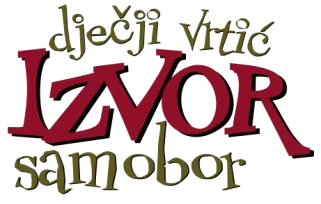 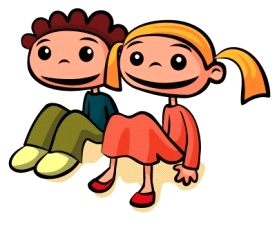 